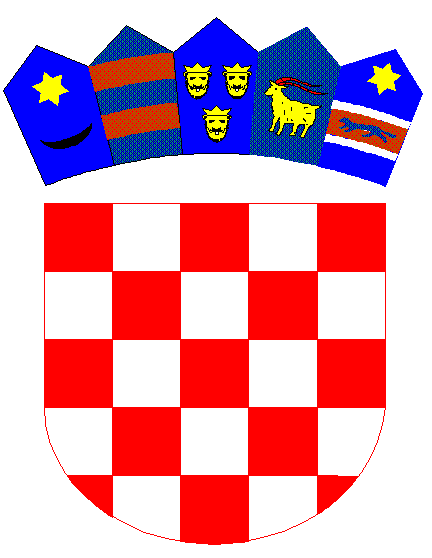 REPUBLIKA HRVATSKADUBROVAČKO-NERETVANSKA ŽUPANIJAOsnovna škola Petra Kanavelića, KorčulaAnte Starčevića 1, 20260 KorčulaTEL 020/716 126 TEL/FAX 020/715 023 EMAIL ured@os-pkanavelica-korcula.skole.hrWEBhttp://os-pkanavelica-korcula.skole.hr/ MB 03080838 OIB  32072063566 Šifra škole 19-038-001  IBAN HR3924070001100577744 Klasa:007-04/01-23-1Urbroj: 2117-139-01/23-07Korčula,  17. Listopada 2023.							ČLANOVIMA ŠKOLSKOG ODBORA								     - svima	Na temelju članka 41. Statuta Škole, sazivam 20. sjednicu Školskog odbora za dan  20. listopada  2023. god. –  petak  koja će se održati  u prostorima Škole s početkom u 12,15 sati. 	Za sjednicu predlažem slijedeći:				DNEVNI  REDUsvajanje zapisnika sa 19. sjednice Prijedlog plana proračuna za razdoblje 2024. do 2026. godineIzvješće o provedbi Godišnjeg plana i programa rada Škole za šk. god. 2022./2023. i Godišnjeg plana i programa rada Glazbene Škole za šk. god. 2022./2023.Godišnji plan i program rada Škole i Godišnji plan i program rada Osnovne glazbene škole  za šk. god. 2023./2024./materijali u privitku/Školski kurikulum i Kurikulum Osnovne glazbene škole za školsku godinu 2023./2024. /materijali u privitku/Izvješće ravnatelja o stanju sigurnosti u Školi, provođenju preventivnih programa te mjera poduzetih u cilju zaštite prava učenikaZahtjev ravnatelja za davanje prethodne suglasnosti za zapošljavanje po natječaju od 27. rujna 2023. godine								PREDSJEDNICA:							        Mirela Tolj, dipl. učitelj